WYPRAWKA UCZNIA KLASY DRUGIEJROK SZKOLNY 2021/20221. Wyposażenie piórnika: dwa ołówkigumkatemperówkakredki ołówkowelinijkaklej w sztyfcie (Magic)nożyczki z zaokrąglonymi końcówkami2. Przybory, które zostają w klasie:2 bloki A4 z białymi kartkami (techniczne)2 bloki A4 z kolorowymi kartkami (techniczne)blok A3 z białymi kartkamifarby plakatowepędzle o różnej grubościkubek na wodęteczka na prace plastyczne i dodatkowe karty pracyplastelinakredki świecowe (Bambino)wycinankiryza papieru ksero (do użytku całej klasy)chusteczki higieniczne w pudełku3. Zeszyty:zeszyt w kratkę 16-kartkowy (do korespondencji)dwa zeszyty 16- kartkowe w trzy linie bez marginesów do edukacji polonistycznej i do ortografiizeszyt w kratkę 16-kartkowy do edukacji matematycznej4. Zajęcia sportowe:biała koszulkaczarne/granatowe krótkie spodenkiobuwie sportowe z gumową (jasną) podeszwą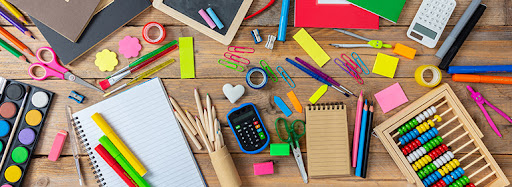 